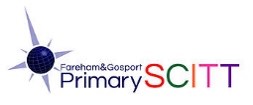 F&G Primary SCITT TRAINING PLANDATE; Spring term 2020VENUE; onlineVENUE; onlineVENUE; onlineVENUE; onlineSTAFF; Kirsten Varney STAFF; Kirsten Varney STAFF; Kirsten Varney SESSION FOCUS: Maths: PlanningSESSION FOCUS: Maths: PlanningSESSION FOCUS: Maths: PlanningSESSION FOCUS: Maths: PlanningSESSION FOCUS: Maths: PlanningSESSION FOCUS: Maths: PlanningSESSION FOCUS: Maths: PlanningSESSION FOCUS: Maths: PlanningTEACHING STANDARDS: TS1, 2, 3, 4, 5, 6TEACHING STANDARDS: TS1, 2, 3, 4, 5, 6TEACHING STANDARDS: TS1, 2, 3, 4, 5, 6TEACHING STANDARDS: TS1, 2, 3, 4, 5, 6TEACHING STANDARDS: TS1, 2, 3, 4, 5, 6TEACHING STANDARDS: TS1, 2, 3, 4, 5, 6TEACHING STANDARDS: TS1, 2, 3, 4, 5, 6TEACHING STANDARDS: TS1, 2, 3, 4, 5, 6SESSION OUTLINE: Planning a unit of maths from ‘scratch’Unpicking how to plan rich mathematical tasks using a mastery approach. SESSION OUTLINE: Planning a unit of maths from ‘scratch’Unpicking how to plan rich mathematical tasks using a mastery approach. SESSION OUTLINE: Planning a unit of maths from ‘scratch’Unpicking how to plan rich mathematical tasks using a mastery approach. SESSION OUTLINE: Planning a unit of maths from ‘scratch’Unpicking how to plan rich mathematical tasks using a mastery approach. SESSION OUTLINE: Planning a unit of maths from ‘scratch’Unpicking how to plan rich mathematical tasks using a mastery approach. SESSION OUTLINE: Planning a unit of maths from ‘scratch’Unpicking how to plan rich mathematical tasks using a mastery approach. SESSION OUTLINE: Planning a unit of maths from ‘scratch’Unpicking how to plan rich mathematical tasks using a mastery approach. SESSION OUTLINE: Planning a unit of maths from ‘scratch’Unpicking how to plan rich mathematical tasks using a mastery approach. TEACHING & LEARNING STRATEGIES:Online learningPost-task to conduct and reflect uponTEACHING & LEARNING STRATEGIES:Online learningPost-task to conduct and reflect uponTEACHING & LEARNING STRATEGIES:Online learningPost-task to conduct and reflect uponKEY QUESTIONS:How do we create a learning journey?What is the difference between long, medium and short-term planning?How does the National Curriculum support the planning process?What is the difference between mastery and greater depth?How can this task be adapted and extended?Which learning opportunities are within this task?Which probing questions could be used? Have you included concrete, visual and abstract models to support learning?KEY QUESTIONS:How do we create a learning journey?What is the difference between long, medium and short-term planning?How does the National Curriculum support the planning process?What is the difference between mastery and greater depth?How can this task be adapted and extended?Which learning opportunities are within this task?Which probing questions could be used? Have you included concrete, visual and abstract models to support learning?KEY QUESTIONS:How do we create a learning journey?What is the difference between long, medium and short-term planning?How does the National Curriculum support the planning process?What is the difference between mastery and greater depth?How can this task be adapted and extended?Which learning opportunities are within this task?Which probing questions could be used? Have you included concrete, visual and abstract models to support learning?KEY QUESTIONS:How do we create a learning journey?What is the difference between long, medium and short-term planning?How does the National Curriculum support the planning process?What is the difference between mastery and greater depth?How can this task be adapted and extended?Which learning opportunities are within this task?Which probing questions could be used? Have you included concrete, visual and abstract models to support learning?KEY QUESTIONS:How do we create a learning journey?What is the difference between long, medium and short-term planning?How does the National Curriculum support the planning process?What is the difference between mastery and greater depth?How can this task be adapted and extended?Which learning opportunities are within this task?Which probing questions could be used? Have you included concrete, visual and abstract models to support learning?TEACHING & LEARNING STRATEGIES:Online learningPost-task to conduct and reflect uponTEACHING & LEARNING STRATEGIES:Online learningPost-task to conduct and reflect uponTEACHING & LEARNING STRATEGIES:Online learningPost-task to conduct and reflect uponBIBLIOGRAPHY:Outstanding Teaching: Working Backwards (Andy Griffith and Mark Burns)Teaching for Mastery: Questions, tasks and activities to support assessment.BIBLIOGRAPHY:Outstanding Teaching: Working Backwards (Andy Griffith and Mark Burns)Teaching for Mastery: Questions, tasks and activities to support assessment.BIBLIOGRAPHY:Outstanding Teaching: Working Backwards (Andy Griffith and Mark Burns)Teaching for Mastery: Questions, tasks and activities to support assessment.BIBLIOGRAPHY:Outstanding Teaching: Working Backwards (Andy Griffith and Mark Burns)Teaching for Mastery: Questions, tasks and activities to support assessment.BIBLIOGRAPHY:Outstanding Teaching: Working Backwards (Andy Griffith and Mark Burns)Teaching for Mastery: Questions, tasks and activities to support assessment.RESOURCES TO BE PROVIDED:Document 1: National CurriculumDocument 2: Hants Learning objectives (year group)Document 3: Hants Learning objectives (domain)Document 4: Planning modelRESOURCES TO BE PROVIDED:Document 1: National CurriculumDocument 2: Hants Learning objectives (year group)Document 3: Hants Learning objectives (domain)Document 4: Planning modelRESOURCES TO BE PROVIDED:Document 1: National CurriculumDocument 2: Hants Learning objectives (year group)Document 3: Hants Learning objectives (domain)Document 4: Planning modelRECOMMENDED READING FOR TRAINEES including subject knowledge where appropriate:Outstanding Teaching: Working Backwards (Andy Griffith and Mark Burns)Teaching for Mastery: Questions, tasks and activities to support assessment.RECOMMENDED READING FOR TRAINEES including subject knowledge where appropriate:Outstanding Teaching: Working Backwards (Andy Griffith and Mark Burns)Teaching for Mastery: Questions, tasks and activities to support assessment.RECOMMENDED READING FOR TRAINEES including subject knowledge where appropriate:Outstanding Teaching: Working Backwards (Andy Griffith and Mark Burns)Teaching for Mastery: Questions, tasks and activities to support assessment.RECOMMENDED READING FOR TRAINEES including subject knowledge where appropriate:Outstanding Teaching: Working Backwards (Andy Griffith and Mark Burns)Teaching for Mastery: Questions, tasks and activities to support assessment.RECOMMENDED READING FOR TRAINEES including subject knowledge where appropriate:Outstanding Teaching: Working Backwards (Andy Griffith and Mark Burns)Teaching for Mastery: Questions, tasks and activities to support assessment.RESOURCES TO BE PROVIDED:Document 1: National CurriculumDocument 2: Hants Learning objectives (year group)Document 3: Hants Learning objectives (domain)Document 4: Planning modelRESOURCES TO BE PROVIDED:Document 1: National CurriculumDocument 2: Hants Learning objectives (year group)Document 3: Hants Learning objectives (domain)Document 4: Planning modelRESOURCES TO BE PROVIDED:Document 1: National CurriculumDocument 2: Hants Learning objectives (year group)Document 3: Hants Learning objectives (domain)Document 4: Planning modelRECOMMENDED WEBSITE LINKS FOR TRAINEES:Maths Moodle HIAS (password to be obtained from your school)Maths Matter Final Report: https://www.ncetm.org.uk/public/files/309231/Mathematics+Matters+Final+Report.pdf RECOMMENDED WEBSITE LINKS FOR TRAINEES:Maths Moodle HIAS (password to be obtained from your school)Maths Matter Final Report: https://www.ncetm.org.uk/public/files/309231/Mathematics+Matters+Final+Report.pdf RECOMMENDED WEBSITE LINKS FOR TRAINEES:Maths Moodle HIAS (password to be obtained from your school)Maths Matter Final Report: https://www.ncetm.org.uk/public/files/309231/Mathematics+Matters+Final+Report.pdf RECOMMENDED WEBSITE LINKS FOR TRAINEES:Maths Moodle HIAS (password to be obtained from your school)Maths Matter Final Report: https://www.ncetm.org.uk/public/files/309231/Mathematics+Matters+Final+Report.pdf RECOMMENDED WEBSITE LINKS FOR TRAINEES:Maths Moodle HIAS (password to be obtained from your school)Maths Matter Final Report: https://www.ncetm.org.uk/public/files/309231/Mathematics+Matters+Final+Report.pdf HOW HAVE YOU MADE REFERENCE TO OUR CURRENT SCITT AREAS OF FOCUS?(PLEASE INDICATE BELOW)HOW HAVE YOU MADE REFERENCE TO OUR CURRENT SCITT AREAS OF FOCUS?(PLEASE INDICATE BELOW)HOW HAVE YOU MADE REFERENCE TO OUR CURRENT SCITT AREAS OF FOCUS?(PLEASE INDICATE BELOW)HOW HAVE YOU MADE REFERENCE TO OUR CURRENT SCITT AREAS OF FOCUS?(PLEASE INDICATE BELOW)HOW HAVE YOU MADE REFERENCE TO OUR CURRENT SCITT AREAS OF FOCUS?(PLEASE INDICATE BELOW)HOW HAVE YOU MADE REFERENCE TO OUR CURRENT SCITT AREAS OF FOCUS?(PLEASE INDICATE BELOW)HOW HAVE YOU MADE REFERENCE TO OUR CURRENT SCITT AREAS OF FOCUS?(PLEASE INDICATE BELOW)HOW HAVE YOU MADE REFERENCE TO OUR CURRENT SCITT AREAS OF FOCUS?(PLEASE INDICATE BELOW)PLANNING including how to address possible pupil misconceptionsFocus of training session: sharing, evaluating and creatingLong/medium/short term planningLearning journeyPLANNING including how to address possible pupil misconceptionsFocus of training session: sharing, evaluating and creatingLong/medium/short term planningLearning journeyBEHAVIOUR MANAGEMENTPitching the learning at the right level to engage learners to prevent behaviour issuesBEHAVIOUR MANAGEMENTPitching the learning at the right level to engage learners to prevent behaviour issuesASSESSMENTUsing assessment tasks to link several domains together to create a rich mathematical task. Using assessment tasks to create starting points to inform the learning journeyASSESSMENTUsing assessment tasks to link several domains together to create a rich mathematical task. Using assessment tasks to create starting points to inform the learning journeyASSESSMENTUsing assessment tasks to link several domains together to create a rich mathematical task. Using assessment tasks to create starting points to inform the learning journeyProviding for the needs of pupils including SEND, EAL, G&T, disadvantaged (LAC and FSM)Using the planning template and exploiting all opportunities to adapt the task to differing needsLEARNING OUTCOMES;As a result of this session you will:- Be more confident in planning a learning journey -Understand how the maths mastery tasks can be used effectively to create learning opportunities -Create a sequence of sessions using the maths mastery tasks as a stimulus LEARNING OUTCOMES;As a result of this session you will:- Be more confident in planning a learning journey -Understand how the maths mastery tasks can be used effectively to create learning opportunities -Create a sequence of sessions using the maths mastery tasks as a stimulus LEARNING OUTCOMES;As a result of this session you will:- Be more confident in planning a learning journey -Understand how the maths mastery tasks can be used effectively to create learning opportunities -Create a sequence of sessions using the maths mastery tasks as a stimulus LEARNING OUTCOMES;As a result of this session you will:- Be more confident in planning a learning journey -Understand how the maths mastery tasks can be used effectively to create learning opportunities -Create a sequence of sessions using the maths mastery tasks as a stimulus LEARNING OUTCOMES;As a result of this session you will:- Be more confident in planning a learning journey -Understand how the maths mastery tasks can be used effectively to create learning opportunities -Create a sequence of sessions using the maths mastery tasks as a stimulus LEARNING OUTCOMES;As a result of this session you will:- Be more confident in planning a learning journey -Understand how the maths mastery tasks can be used effectively to create learning opportunities -Create a sequence of sessions using the maths mastery tasks as a stimulus POST SESSION TASK:Create 3-week learning journey for your current year group (focus on fractions)Use an initial task to develop and extend to create more mathematical opportunities. POST SESSION TASK:Create 3-week learning journey for your current year group (focus on fractions)Use an initial task to develop and extend to create more mathematical opportunities. 